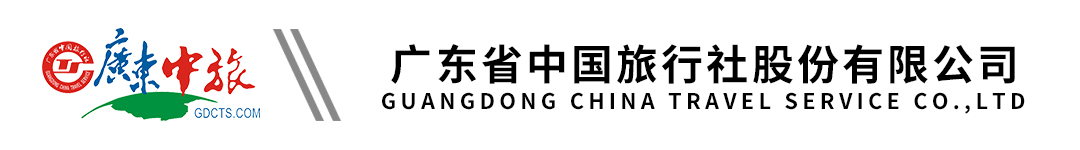 【沙巴】5星豪华美人鱼岛|沙滩美拍|长鼻猴萤火虫生态之旅|5天5晚生态之旅 |亚航广州直飞行程单行程安排费用说明其他说明产品编号SA1675822459iz出发地广东省-广州市目的地马来西亚-沙巴行程天数5去程交通飞机返程交通飞机参考航班去程参考航班：广州-沙巴 AK1531  0020-0335去程参考航班：广州-沙巴 AK1531  0020-0335去程参考航班：广州-沙巴 AK1531  0020-0335去程参考航班：广州-沙巴 AK1531  0020-0335去程参考航班：广州-沙巴 AK1531  0020-0335产品亮点1.广州沙巴3小时直达，省去转机烦恼。1.广州沙巴3小时直达，省去转机烦恼。1.广州沙巴3小时直达，省去转机烦恼。1.广州沙巴3小时直达，省去转机烦恼。1.广州沙巴3小时直达，省去转机烦恼。天数行程详情用餐住宿D1广州-沙巴+红树林长鼻猴+萤火虫生态之旅   AK1531  0020-0335早餐：酒店早餐     午餐：肉骨茶     晚餐：河畔风味餐   Holiday Inn酒店或当地豪华D2美人鱼岛度假村早餐：酒店早餐     午餐：度假村内享用     晚餐：度假村内享用   美人鱼岛5星丝绸小木屋度假村D3美人鱼岛-亚庇市区早餐：酒店早餐     午餐：古镇炒面+奶茶+生肉汤     晚餐：X   Holiday Inn酒店或当地豪华D4全天自由活动推荐自费参加神山一日游早餐：酒店早餐     午餐：X     晚餐：X   Holiday Inn酒店或当地豪华D5市区经典景点打卡+商场+免税店+送机  沙巴-广州 AK1530  2000-2315早餐：酒店早餐     午餐：发记鱼杂米粉+果汁+小吃     晚餐：知味海鲜餐   温馨的家费用包含1.国际机票、机票税金每人一件20kg往返行李1.国际机票、机票税金每人一件20kg往返行李1.国际机票、机票税金每人一件20kg往返行李费用不包含1.马来西亚个人旅游签证 350元/人（出团前收齐）1.马来西亚个人旅游签证 350元/人（出团前收齐）1.马来西亚个人旅游签证 350元/人（出团前收齐）预订须知1.此团为散拼团，与世纪假日等联合出游，敬请知悉！广东省中国旅行社股份有限公司（以下简称“组团社”），委托旅游目的地具有相应资质的地接社承接本旅行团在当地的接待业务。地接社的相关信息以及组团社委派的领队姓名和电话，在出团说明会或出团前（集合地）派发的行程表中告知，客人对比表示同意。温馨提示4人起行，15人或以上派领队。签证信息马来西亚签证需要提供的资料：（确定参团报名前请游客请自行检查护照是否有效）